Классный час на тему: «Профилактика табакокурения в народных традициях, произведениях литературы и искусства»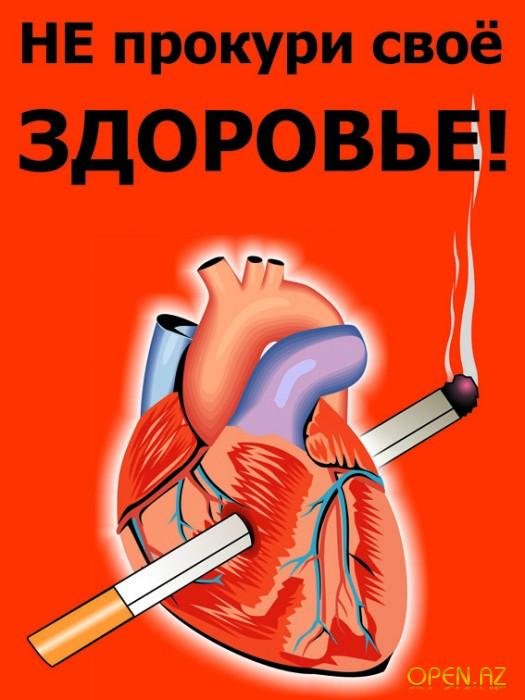 Классный час по профилактике табакокурения«Профилактика табакокурения в народных традициях, произведениях литературы и искусства»Табак – забава для дураковГетеЦель: помогать осваивать духовные традиции своего народа;  дополнить представление о вредных привычках (табакокурение), способствовать воспитанию отрицательного отношения к табакокурению, учить противостоять давлению сверстников, воспитывать активную жизненную позицию в положительном отношении к здоровью как величайшей ценности; сформировать у учащихся представление об опасности воздействия табака на здоровье и жизнь; показать профилактику курения на примерах народных традиций, произведениях литературы и искусства.План классного часа:1). Организационный момент.2). Информационный блок.3). Рассказ о вреде курения из литературы.4). Художественные произведения.5). Пословицы о курении.6). Цитаты о курении7). Заключительное слово Ход классного часа.1). Организационный момент.Погасите, тетя, сигарету!
Совести у взрослых, видно, нету,
Вы, какой пример нам подаете? –
Чертово кадило в рот суете!Это видят маленькие дети,-
Что творите вы, при белом свете!
Истина известна с давних пор -
“Женщина курящая -  позор!”О Колумбе книгу мы читали,
И такое мы о нем узнали!
Он в Америке индейцев встретил,
И курение у них  приметил.Так, они общались с темным миром,
Сатана, там был, у них кумиром,
Черный ритуал тот у индейцев –
Быстро переняли европейцы!С давних пор, по нынешнее время,
На себе несут все это бремя,
Все убийцы, те, кто дышат адом,  
Отвратительным ужасным смрадом!(Людмила Архипова)Здравствуйте, сегодня мы проведем с вами классный час на тему «Профилактика табакокурения в народных традициях, произведениях литературы и искусства».Мы не раз говорили о вредных привычках. Так что же такое вредные привычки? Действительно, наша жизнь так многообразна, полна разных интересов и увлечений, соблазнов, к сожалению, порой пагубных. Я предлагаю вам сегодня поговорить о табакокурении и о вашем здоровье, о выборе, который нам постоянно приходится делать. 2). Информационный блок.Табак –самый распространенный легальный наркотик нашего времени. В Европу табак был завезен в 16 веке Христофором Колумбом.Слово «табак» произошло от названия травы, которая выращивалась в провинции Табако и применялась для курения. Слово «курить» произошло от основы «курь», что означает дым, смрад.В 17 веке курение табака в России ввел принудительным порядком Петр I, который считал, что эта привычка приблизит Россию к европейской культуре.3). Рассказ о вреде курения из литературы.На сегодняшний день, пожалуй, не осталось ни одного человека, который не знает о вреде курения для организма человека. Кроме того, многие страны вводят различные антитабачные законы. Все это привело к некоторым позитивным изменениям, но все же проблема не является решенной, так как многие люди продолжают курить, отравляя свой организм и организмы окружающих их людей.  Очень важной мерой в борьбе с табакокурением является не только лечение зависимых людей, но и профилактика никотиновой зависимости среди подростков и детей.Систематическое поглощение небольших, несмертельных доз никотина вызывает привычку, пристрастие к курению. Никотин включает в процессы обмена, происходящие в организме человека, и становиться необходимым. Однако если некурящий человек в один прием получит значительную дозу никотина, может наступить смерть. Такие случаи наблюдались в разных странах. Нашим крупным ученым - фармакологом Н. П. Крафковым описана смерть молодого человека после того, как он впервые в жизни выкурил большую сигару.В литературе описан случай, когда в комнату, где лежал табак в связках в порошке, положили спать девочку, и она через несколько часов умерла.В результате многолетних наблюдений французский доктор Декалзне еще 100 лет назад пришел к убеждению, что даже незначительное курение вызывает у детей малокровие, расстройство пищеварения.Курение отрицательно влияет на успеваемость школьника. Число неуспевающих возрастает в тех классах, где больше курящих.Курение школьников замедляет их физическое и психическое развитие. Состояние здоровья, подорванное курением, не позволяет выбрать род занятий по душе, добиться успеха (например, юношам стать летчиками, космонавтами, спортсменами, девушкам - балеринами, певицами и др.) Курение и школьник несовместимы. Профилактика табакокурения до начала двадцатого века казалась человечеству совершенно бесполезной, ненужной тратой времени. К тому же негативное влияние употребления данной продукции на организм тогда еще не было точно доказано. Профилактика алкоголя и курения в 20-е годы была совершенно бесполезна. Более того, подобного рода мероприятия могли бы быть сочтены за своего рода ересь. Человечество было слишком очаровано данным явлением, казавшимся утонченной роскошью, чтобы прислушиваться к голосу рассудка, который, впрочем, преимущественно молчал в этом отношении. Методы борьбы с курением. Сегодня, в отличие от описанного ранее времени, проблема, вызываемая курением, стала куда более очевидной, а следовательно, люди стали активно задумываться о способах борьбы с ней. Рак и курение в сознании современного человека - вещи вполне связанные, что чаще всего и приводит любителей сигарет к решению отказаться от этой вредной привычки. Практически все начинают с полного и резкого отказа от табакокурения, что чаще всего, но не всегда, заканчивается провалом. Все дело в том, что при таком подходе человек сам себя программирует на то, что будет сложно изменить свой образ жизни, а такого рода действия непременно потребуют невероятных волевых затрат. В связи с этим такими организациями, как Министерство здравоохранения, стали проводиться различные профилактические мероприятия. Легкие курильщика, фото которых стали встречаться в каждой антитабачной брошюре, могут служить ярким примером проводимой кампании. В последнее время появилось огромное количество специальных социальных реклам, призванных продемонстрировать пагубность данной привычки. Следует отдать должное, в последние несколько десятилетий стали активно проводиться и мероприятия по профилактике курения: всевозможные акции, конференции, флешмобы и многое другое. До общественности стала активно доноситься позиция необходимости отказа от вредной привычки. 4) Художественные произведения (их отрывки):Мифы и легенды о сотворении мира. Библейский взгляд о сотворении мира и человека.  В. Распутин «В судьбе природы наша судьба», Р. Сейсенбаев «Крик Земли». (Отрицательное воздействие человека на неживую природу.)Стихи С. Орлова, Н. Заболоцкого, Г. Троепольский «Белый Бим Черное Ухо», Б. Васильев «Великолепная шестерка», краеведческий материал, использование регионального компонента. (Отрицательное воздействие человека на живую природу.)Экзюпери «Маленький принц» (судьба планеты).Ч. Айтматов «Плаха» (главы о наркомании)М. Е. Салтыков — Щедрин «Господа Головлёвы» (глава о алкоголизме) И.С. Тургенев «Муму»: Образ Капитона. Несчастная судьба Татьяны.Устное народное творчество:  русские народные сказки; пословицы и поговорки: бытовые сказки, пословицы и поговорки, осуждающие употребление спиртного.5). Пословицы о куренииКурильщики впускают врага в свои уста, который похищает их мозг.Кто много курит, у того зубы желтеют.Табак – жвачка дьявола.Вино пить да табак курить – здоровье губить.Дым табака угару под стать.Если хочешь долго жить – брось курить и водку пить.Заядлого курильщика муха крылом перешибет.Кабак да табак – старые соседи.Каждая выкуренная сигарета – это вбитый железный гвоздь в крышку своего гроба.Кто курит табак, тот себе враг.Кто не курит и не пьет, тот здоровье бережет.Кто табак жует, тот долго не живет.Курение – дурная привычка.Кто табачное зелье любит, тот сам себя губит.Курение – медленное самоубийство.Курение – приобретенная привычка.Курение – смерть в рассрочку.Курение – чудовище, созданное человеком.Курение – чума 21 века.Курильщик сам себе могильщик.Курить – здоровью вредить.Куришь - сам себя погубишь.Один курит, а весь дом болеет.Одной цигаркой весь дом спалить можно.От кого табачищем несет, тот себя не бережет.Табак – вражеское зелье.Табак – дьявольская смесь.Табак – здоровью враг.Табак – наш враг.Табак уму не товарищ.Табак – яд, курение – зло.Курение или здоровье – выбирайте сами!!!6). Цитаты о куренииБолезни происходят частью от образа жизни, частью от воздуха, который мы вводим в себя и которым мы живём. (Гиппократ).Ваше курение может пагубно отразиться на моем здоровье! (М-ф 'Карлсон, который живет на крыше')Не пейте вина, не огорчайте сердце табачищем – и вы проживете столько лет, сколько жил Тициан (99 лет). (И. П. Павлов)Если бы я не курил, то прожил бы еще 10-15 лет. (С. Боткин)Курильщик, когда ему захочется курить, без малейшего труда найдет табак, который он от себя спрятал. (В. Вересаев)Табак является первым фактором смертности в нашем обществе, опережая рак и автомобильные катастрофы. (Морис Тубиан, французский профессор)При выкуривании 20 сигарет в день человек фактически дышит воздухом, по загрязнению в 580 – 1100 раз превышающем гигиенические нормативы. (М. Дмитриев – доктор химических наук)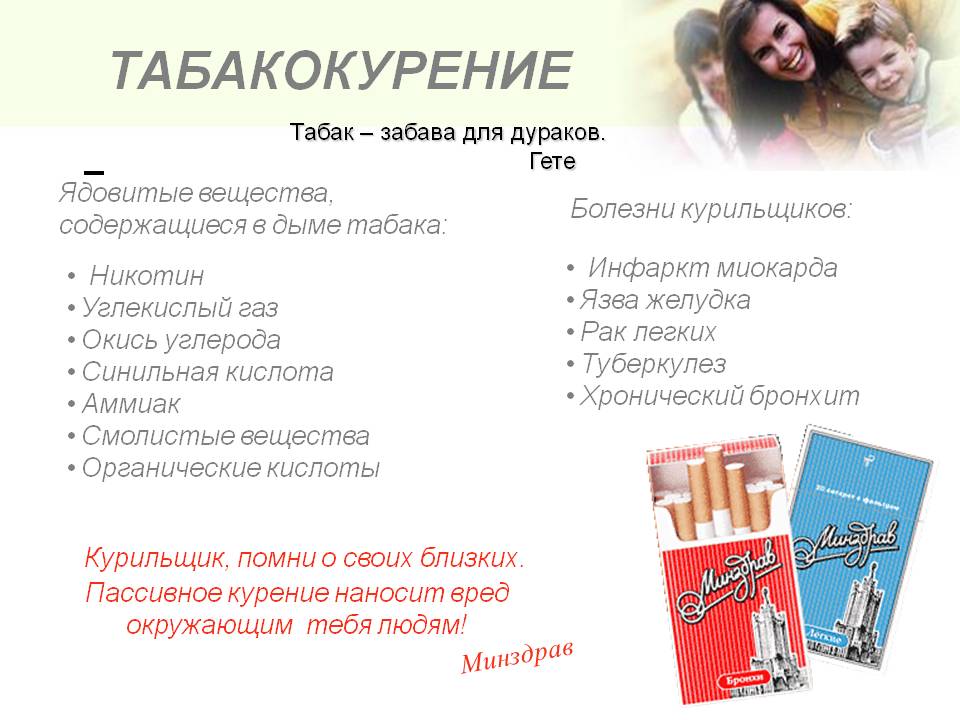 7). Что из услышанного сегодня вас удивило, что знакомо, а что вы услышали впервые?Существуют факторы, которые удерживают человека от употребления сигарет:1. Внутренний самоконтроль и целеустремленность.2. Привязанность к своим близким.3. Возможность активного участия в значимой деятельности.4. Успешность в овладевании знаниями и умениями.5. Признание и одобрение со стороны окружающих.Профилактика табакокурения должна быть комплексной и включать все следующие меры:Не подавайте ребенку пример. Если вы курите, то ваш ребенок с огромной долей вероятности рано или поздно возьмет в руки сигарету. Поэтому вам нужно бросить пагубную привычку. Кроме того, важны и обратные меры: подайте ребенку позитивный пример, путем занятий спортом и физкультурой.Запрет табачной рекламы. Во многих странах подобные меры уже активно применяются, поэтому увидеть в свободном доступе рекламу сигарет почти невозможно. Это приводит к тому, что у ребенка не возникает лишнего интереса к табаку. Кроме того, некоторые государства запрещают даже свободно выкладывать сигаретные пачки в продаже, а на самих пачках изображаются последствия курения в виде различных заболеваний.Информирование. Очень важно говорить детям о курение, а не стараться полностью уберечь их от всякой информации. Вы должно подробно разъяснить ребенку о негативных последствиях курения.Пропаганда здорового образа жизни. У курения, алкоголизма, наркомании есть только одна серьезная альтернатива — здоровый образ жизни. Пропагандируя спорт и физкультуру, вы можете уберечь подрастающее поколение от попадания в лапы вредной зависимости. Как уже было сказано выше, для детей и подростков очень большую роль играет окружающее их общество. Чем здоровее общество, тем здоровее вырастут и они.Запрет на продажу сигарет детям до 18 лет. Это естественная мера, которую давно приняли все страны мира. К сожалению, многие недобросовестные продавцы позволяют себя продавать сигареты детям ради личной выгоды.Запрет на курение в общественных местах. Еще один полезный антитабачный закон, который в последнее время заработал и в России. Благодаря ему, дети не только избегают негативного примера, но и окружающие люди не страдают от пассивного курения.ВЫВОДТаким образом, роль мер профилактики в деле борьбы с никотиновой зависимостью очень важна. Человеку, который никогда не начинал курить, не придется бороться с вредной привычкой и переживать все то, что переживает курильщик, бросая это дело.Жизнь - самое ценное, что у нас есть. Здоровый человек может прожить долгую жизнь, добиться исполнения своей мечты.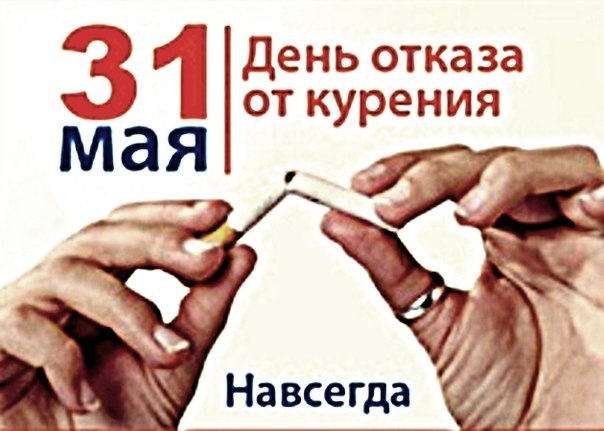 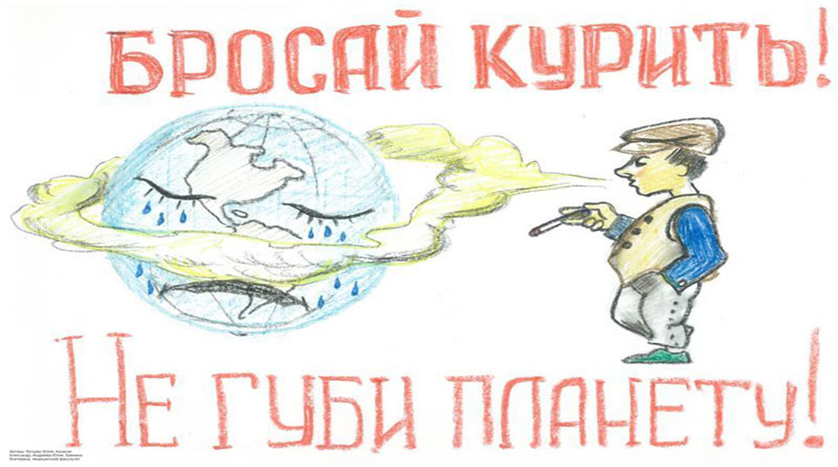 